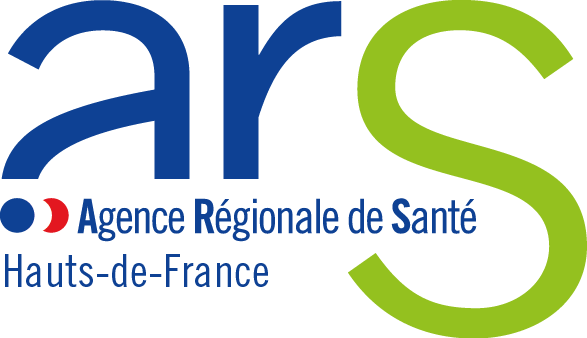 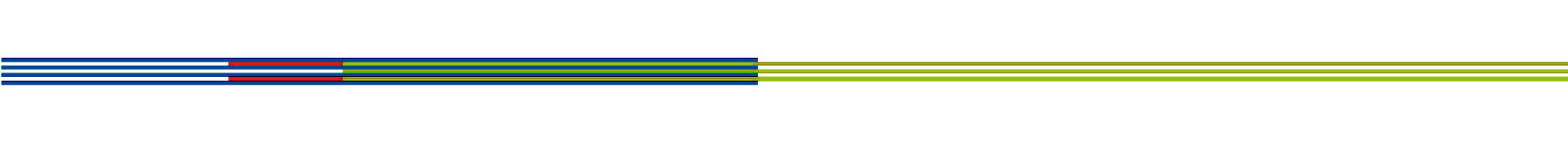 Chimiothérapie et autres traitements médicaux spécifiques du cancerRadiothérapie externe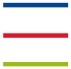 RAPPEL DE LA PROCEDURELes dispositions de l’article L6122-10 du code de la santé publique (CSP) prévoient que le titulaire d’une autorisation d’exercer une activité de soins ou d’exploiter un équipement matériel lourd adresse les résultats de l’évaluation de son activité à l’agence régionale de santé (ARS) au plus tard quatorze mois avant l’échéance de l’autorisation. Cette évaluation porte sur une période qui ne peut être inférieure à 5 ans. Toutefois, lorsqu’il s’agit du premier renouvellement d’autorisation, l’évaluation porte sur une période qui ne peut être inférieure à quarante mois. (Article R. 6122-23 du CSP)En région Hauts de France, les modalités de dépôt sont les suivantes : envoi d’une version papier en trois exemplaires par lettre recommandée avec avis de réception à la Direction de l’Offre de Soins, Sous-Direction des établissements de santé et envoi d’une version électronique en format Word du dossier d’évaluation sur la BAL ars-hdf-dos-planif-auto-contract@ars.sante.frL’instruction de ce dossier doit permettre un renouvellement tacite de l’autorisation. Dans le cas contraire, le titulaire est enjoint de déposer, à l’occasion de la 1ère période de dépôt qui s’ouvre, une demande de renouvellement de l’autorisation accompagnée du dossier justificatif conformément à l’Article R. 6122-33 du CSP.Afin de faciliter la transmission des évaluations relatives à l’activité de chirurgie et d’homogénéiser la nature des informations reçues par l’ARS, un dossier-type vous est proposé. Si vous ne souhaitez pas utiliser ce support, vous veillerez à adresser à l’ARS une évaluation répondant aux exigences imposées par l’art. R.6122-32-2 du CSP.Cadre réglementaire Articles L-1 et suivants, et  R.6122-23 et suivants  du code la santé publiqueD.6124-91 à D.6124-103 du code de la santé publiqueArticles D.6124-301 à D.6124-305 du code la santé publiqueL’activité d’endoscopie, relevant de l’activité de soins de médecine, sera distinguée de l’activité chirurgicale. DOSSIER ADMINISTRATIFQUALIFICATION DE L’OFFRE1.1-Présentation des autorisations de l’établissementDate(s) de la dernière visite de conformité :		 conforme	   non conforme	 non réalisée		Réserves éventuelles et mesures prises pour la mise en conformité : Des modifications en termes d’organisation et/ou de coopération affectant l’activité sont-elles intervenues depuis la visite de conformité ?Si l’autorisation n’est pas complètement mise en œuvre, indiquez les motifs : Eventuellement échéance prévisionnelle de mise en œuvre :   1.2-Coopérations :Décrire les coopérations et mutualisations effectives dans le cadre de l’activité de chirurgie :conventions inter-établissements (liste, objet, date de la signature) existence de filières organisées pour l’admission en amont, la sortie en aval des patients (si oui lister) ACTIVITE 2.1-Statistiques :1/ Activité de chirurgie (cf. méthodologie indicateurs tableau ci-dessous)La méthodologie retenue dans le tableau ci-dessous est celle dite « nouveau périmètre » de la méthodologie du volet chirurgie ambulatoire du plan ONDAM, mais en distinguant les enfants de moins d’un an.  Les séjours de chirurgie sont ceux pour lesquels le GHM en C hors CMD 14 et 15 + racines 03K02 05K14 11K07 12K06 09Z02 23Z03 14Z08.Séjours de chirurgie ambulatoire : GHM en C hors CMD 14 et 15 + racines 03K02 05K14 11K07 12K06 09Z02 23Z03 14Z08, avec une durée de séjour à 0 (date d’entrée = date de sortie)Les données concernant les enfants de moins d’un an demandées plus loin sont décomptées des données ci-dessous.Séjours réalisés chez les adultes et les enfants d’un an et plus (Source PMSI et indicateurs ci-dessous) :(si possible à ventiler  par CMD   1 j et 0 j)La méthodologie est reprise dans le tableau suivant : indiquer la nature des freins sociaux ou médicaux et leur importance relative (proportions) ayant entrainé un refus de prise en charge en chirurgie ambulatoire : taux de rejet pour raison médicale :taux de rejet pour raison sociale : Séjours réalisés chez les enfants de moins de 1 an (même méthodologie que ci-dessus mais avec âge <1 an et en comptabilisant la CMD 15) : (si possible à ventiler par CMD   1 j et 0 j) * (date d’entrée = date de sortie)2/ Autre activité recourant au bloc opératoire chirurgical :  ex. : extractions dentaires, endoscopies… indiquer les séjours  1 jour, les séjours 0 jour. Ne pas comptabiliser les activités réalisées sur des plateaux techniques spécifiques3/ Description par racines de GHM pour N-1, N-2, N-3, en nombre de séjoursPour chaque secteur d’activité (HC et ambulatoire), préciser les 10 racines de GHM les plus fréquentes et le nombre d’actes réalisé.Remarque : le titulaire peut utiliser des indicateurs supplémentaires propres à l’activité   2.2- Conditions de mise en oeuvre :Les capacités et moyens :Capacités Nombre de lits et places installés :lits : par spécialité chirurgicale :répartition générale des chambres :à 1 lit : à 2 lits : autres à préciser : places (chirurgie ambulatoire) :  Nombre de structures d’anesthésie chirurgie ambulatoires distinctes : Cadre activités de chirurgie et anesthésie (CSP) notamment les dispositions suivantes :Bloc(s) opératoire(s) Préciser l’emplacement géographique des locaux, éventuellement indiquer l’individualisation des salles d’intervention de chirurgie ambulatoire :Préciser l’organisation (gestion des blocs et programmation spécifique) de l’activité de chirurgie ambulatoire :Salles d’opération équipées(Arrêté du 7 janvier 1993 relatif aux caractéristiques du secteur opératoire ;  Art. D6124-402 ; Art. D6124-403 ; Art. D6124-405 ; Art. D6124-302)Nombre de salles : Art. D. 6124-99 (et D6124-145)Le bloc opératoire et la salle de surveillance post interventionnelle comportent des dispositifs médicaux et un environnement adaptés au nouveau-né et à l'enfant :L'anesthésie est réalisée par un personnel médical assisté d'un personnel paramédical expérimenté en pédiatrie :Salle de soin post-interventionnelle(décret 94/1050 du 05/12/94 et normes SFAR, activité en continuité avec l’intervention chirurgicale art. D6124-97 à 103 CSP) :Nombre de postes équipés (min. 4 postes, nombre de postes  1,5 nombre de salles d’interventions) : Normes d’équipement respectées :Sous la responsabilité de l’anesthésiste et avec le personnel adéquat :Avec du personnel et des moyens adaptés aux prises en charge pédiatriques (Art. D6124-145 CSP) :Chirurgie pédiatrique :L’établissement dispose de (décrire) : locaux : moyens : personnels dédiés aux enfants :  Le plateau technique dédié à l’enfant comprend : des personnels compétents à préciser (chirurgiens, anesthésistes, personnel paramédical) :l'idéal est de disposer, lorsque l'activité le justifie, d'un bloc opératoire spécifiquement pédiatrique, disposant d'une salle de surveillance post interventionnelle spécifique (SFAR), à préciser :enfants d’âge inférieur à 1 an, préciser (données qui relèvent de recommandations):0 à 1 mois : au minimum un médecin anesthésiste-réanimateur assisté d'un(e) infirmier(e) ou d'un autre médecin anesthésiste-réanimateur :  1 mois à 10 ans : lorsqu'il le juge nécessaire, en fonction du type de chirurgie et du terrain, le médecin anesthésiste-réanimateur doit pouvoir se faire assister, à l'induction et à l'extubation, voire pendant la durée de l'anesthésie, par du personnel infirmier :  en SSPI : disposer du même matériel que le bloc opératoire, adapté en fonction de l'âge des enfants transitant par la SSPI :Pour le personnel (pour les enfants d'âge préscolaire : nombre d'agents présents adapté), et les emplacements (> 1,5 emplacement par salle d'opération, probablement 2 par salle d'opération, et en tout cas adapté au flux de patients, en particulier dans les structures ORL et ambulatoire) conforme aux recommandations de la SFAR : Qualification des personnels de SSPI : il doit être conforme au décret du 5 décembre 1994, lorsqu'une SSPI est affectée de façon spécifique à la chirurgie pédiatrique, si cela est possible, il semble utile d'adjoindre au moins un(e) infirmier(e) puéricultrice qui amène toute la spécificité de sa formation et de sa sensibilisation aux problèmes de l'enfant : des moyens en imagerie en coupe chez les tous petits, notamment de scanner à acquisition rapide : des liens avec le centre de prise en charge des maladies rares :  Composition des effectifsL’équipe médicale * hors obstétriquePersonnel non médical (PNM) : Nombre ETP affecté au service par catégorie et qualificationAccessibilité aux soinsliste d’attente, délaisaccessibilité aux locauxsecteurs d’activitésEtablissement public, indiquer par spécialité les praticiens ayant une activité libérale, et le secteur d’appartenance (1 : honoraires conventionnés et 2 : honoraires libres) :  Etablissement privé, indiquer par spécialité les praticiens de secteur 2 à honoraires libres, préciser le % de praticiens de secteur 2 : 2.3- Continuité et permanence des soins / qualité :Organisation mise en place pendant les gardes et astreintes :Commentaires (fournir le tableau de service des gardes et astreintes du dernier trimestre ;  liste nominative des praticiens avec leur qualification ; préciser l’organisation mise en place pour assurer la PDS des PM et PNM) : La qualité et sécurité de la prise en charge (référentiels, procédures …) :citer les groupes de travail ou commissions mis en place (RMM ou revues morbidité mortalité, RCP pour les cas complexes, etc.), les instances réglementaires mises en place (CPIAS, prise en charge de la douleur, CU, COMEDIMS) préciser les dernières réalisations visant à améliorer la qualitéCertification HAS :Date du dernier rapport de la visite de certification HASDévelopper les points particuliers sur lesquels doivent porter les efforts de l’établissement concernant l’activité de soins traitement du cancerPoints sur la mise en œuvre des actions correctivesIndicateurs permettant d’évaluer la prise en charge des patients :•             Nombre de Fiches d’Evénements indésirables et actions correctives mises en place et évaluation•             Nombre de Revues de Morbi Mortalité et/ou Comités de retour d’expérience (CREX) mis en place et actions correctives mises en place et évaluation :•             Thématiques des Evaluations des Pratiques Professionnelles (EPP) des 5 dernières années :•             Indicateurs pour l’amélioration de la qualité et de la sécurité des soins (IPAQSS) :Préciser les indicateurs de tenue du dossier anesthésique (DAN), de qualité sécurité propre à la chirurgie ambulatoire (DAN, TDP, TRD, délai de transmission du dossier ou du courrier au médecin traitant…),•             Autres indicateurs :Indicateurs de performance :fournir les éléments d’optimisation de l’activité de chirurgie notamment au regard de l’objectif  national de la productivité des blocs opératoires (taux d’occupation, taux de débordement,…) :indiquer le résultat de l’indicateur ICR/salle d'intervention chirurgicale : préciser la cible envisagée pour cet indicateur (la valeur de 250 000 étant une borne basse en dessous de laquelle l’établissement ne doit pas actuellement se trouver ; une cible d'activité par salle : 1000 interventions/salle/an en HC et 1200 int/salle/an en ambulatoire apparait nécessaire) :Indiquer l’évolution de l’IPDMS (indice de performance de la DMS) de chirurgie, ainsi que le taux d’occupation des unités d’hospitalisation complète et ambulatoireIndiquer l’évolution du taux de chirurgie ambulatoire EVOLUTION DE L’ACTIVITE ET RESPECT DES ENGAGEMENTSEvaluation par rapport au renouvellement de l’autorisationRespect des conditions prévues par les articles L. - et L. - du Code de la santé publique :Cohérence de l’opération avec le projet médical ou les objectifs médicaux adoptés par  dans le cadre du projet d’établissement Pertinence du renouvellement au regard de l’offre de soins et de la réponse aux besoins dans le cadre du territoire de santé Compatibilité avec les objectifs fixés par le PRS Etat de réalisation des objectifs du CPOM conclu entre l’établissement et l’ARS Mise en œuvre des éventuelles conditions particulières de l’autorisation Compatibilité avec le projet médical partagé du GHT (pour les établissements concernés) :Evolution envisagéesProjets d’évolution concernant les autorisationsProjets d’évolution concernant les locauxProjets d’évolution concernant les personnelsProjets d’évolution concernant le fonctionnementProjets d’évolution concernant les réseaux et autres coopérationsAutres projets d’évolution ACTUALISATION DE LA PARTIE RELATIVE A L’EVALUATION ET RENOUVELLEMENT DES ENGAGEMENTS Engagements relatifs à l’évaluation de l’activité dans la perspective de la période d’autorisation renouvelée à venirMise à jour des critères d’évaluation de l‘autorisation (évaluation prévue au 4° de l’article R6122-32-1) :Objectifs fixés  pour mettre en œuvre les objectifs du SROS-PRS et opérations auxquels le demandeur entend répondreIndicateurs supplémentaires envisagés en vertu du dernier alinéa de l’article R 6122-24 du Code de la Santé Publique.Modalités de recueil et de traitement des indicateurs prévus au même article.Modalités de participation des personnels médicaux et non médicaux intervenant dans la procédure d’évaluation.Procédures ou méthodes d’évaluation de la satisfaction des patients. Engagements  du demandeur prévus à l’Article R.6122-32-1-eJe soussigné, M (me) …, (fonction) …., m’engage :respecter le montant des dépenses d’assurance maladie et le volume d’activité en application de l'article L. 6122-5 ;respecter les caractéristiques du projet initial ;respecter les dispositions réglementaires en vigueur et mettre en œuvre les évaluations prévues ;Fait à ___________, le __/__/____Signature.ANNEXESPOUR CHAQUE RENOUVELLEMENT D’AUTORISATION DEMANDEEréglement de fonctionnemeNtorigine géographique des patientsplannings du personnel médical et paramédical du mois précédent le dépot du dossier plannings des astreintes du mois précédent le dépot du dossierplans des locaux en cas de changement depuis la mise en œuvre de l’autorisationConventions de partenariat (mentionnées dans le dossier)Titulaire de l’autorisationStatut juridiqueNom et adresse du lieu d’implantationAdresse mail du représentant légal de l’auteur de la demandeN° FINESSEJETN° SIRETTéléphone Nom et coordonnées de la personne chargée du dossierAutoriséOUI/NONAutoriséOUI/NONInstalléOUI/NONCapacités installéesCapacités installéesAutoriséOUI/NONAutoriséOUI/NONInstalléOUI/NONLitsPlacesMédecine en hospitalisation complète Médecine en hospitalisation à temps partielHADChirurgie en hospitalisation complèteChirurgie ambulatoireGynécologie-obstétriqueNéonatologie avec ou sans soins intensifs (préciser)Réanimation néonatalePsychiatrie générale – hospitalisation complètePsychiatrie générale – hospitalisation de jourPsychiatrie générale – hospitalisation de nuitPsychiatrie générale – Placement familial thérapeutiquePsychiatrie générale – Appartements thérapeutiquesPsychiatrie infanto-juvénile – hospitalisation complètePsychiatrie infanto-juvénile – hospitalisation de jourPsychiatrie infanto-juvénile – hospitalisation de nuitPsychiatrie infanto-juvénile – Placement familial thérapeutiquePsychiatrie infanto-juvénile – Appartements thérapeutiquesréanimation – adulte réanimation – pédiatriquemédecine d’urgence↘ Préciser les modalités ↘ Préciser les modalités ↘ Préciser les modalités ↘ Préciser les modalités ↘ Préciser les modalités ↘ Préciser les modalités USLDUSLDCardiologie interventionnelleCardiologie interventionnelleTraitement de l’insuffisance rénale chronique par épuration extrarénaleTraitement de l’insuffisance rénale chronique par épuration extrarénale↘ Préciser les modalités↘ Préciser les modalités↘ Préciser les modalités↘ Préciser les modalités↘ Préciser les modalités↘ Préciser les modalitésAMP-DPNAMP-DPN↘ Préciser les modalités↘ Préciser les modalités↘ Préciser les modalités↘ Préciser les modalités↘ Préciser les modalités↘ Préciser les modalitésTraitement du cancer – RadiothérapieTraitement du cancer – RadiothérapieTraitement du cancer - ChimiothérapieTraitement du cancer - ChimiothérapieTraitement du cancer - ChirurgieTraitement du cancer - Chirurgie↘ Préciser les modalités↘ Préciser les modalités↘ Préciser les modalités↘ Préciser les modalités↘ Préciser les modalités↘ Préciser les modalitésSSR ADULTESSSR ADULTESSSR ADULTESSSR ADULTESSSR ADULTESSSR ADULTESSSR – Non spécialisésSSR – Non spécialisésSSR – Affections de l’appareil locomoteurSSR – Affections de l’appareil locomoteurSSR – Affections du système nerveuxSSR – Affections du système nerveuxSSR – Affections cardio-vasculairesSSR – Affections cardio-vasculairesSSR – Affections respiratoiresSSR – Affections respiratoiresSSR – Affectons du système digestif, métabolique et endocrinienSSR – Affectons du système digestif, métabolique et endocrinienSSR – Affections onco-hématologiquesSSR – Affections onco-hématologiquesSSR – Affections des grands brûlésSSR – Affections des grands brûlésSSR – Affections des conduites addictivesSSR – Affections des conduites addictivesSSR – Affections de la personne âgée, polypathologique, dépendante ou à risque de dépendanceSSR – Affections de la personne âgée, polypathologique, dépendante ou à risque de dépendanceSSR ENFANTS / ADOLESCENTS (préciser quelle tranche d’âge)SSR ENFANTS / ADOLESCENTS (préciser quelle tranche d’âge)SSR ENFANTS / ADOLESCENTS (préciser quelle tranche d’âge)SSR ENFANTS / ADOLESCENTS (préciser quelle tranche d’âge)SSR ENFANTS / ADOLESCENTS (préciser quelle tranche d’âge)SSR ENFANTS / ADOLESCENTS (préciser quelle tranche d’âge)SSR – Non spécialisésSSR – Non spécialisésSSR – Affections de l’appareil locomoteurSSR – Affections de l’appareil locomoteurSSR – Affections du système nerveuxSSR – Affections du système nerveuxSSR – Affections cardio-vasculairesSSR – Affections cardio-vasculairesSSR – Affections respiratoiresSSR – Affections respiratoiresSSR – Affectons du système digestif, métabolique et endocrinienSSR – Affectons du système digestif, métabolique et endocrinienSSR – Affections onco-hématologiquesSSR – Affections onco-hématologiquesSSR – Affections des grands brûlésSSR – Affections des grands brûlésSSR – Affections des conduites addictivesSSR – Affections des conduites addictivesExamen des caractéristiques génétiques d’une personne ou identification d’une personne par empreintes génétiques à des fins médicalesExamen des caractéristiques génétiques d’une personne ou identification d’une personne par empreintes génétiques à des fins médicales↘ Préciser les modalités↘ Préciser les modalités↘ Préciser les modalités↘ Préciser les modalités↘ Préciser les modalités↘ Préciser les modalitésEQUIPEMENT MATERIEL LOURD NombreNombreEQUIPEMENT MATERIEL LOURD Sur sitePar conventionCaméra à scintillation sans détecteur d’émission de positonsCaméra à scintillation avec détecteur d’émission de positonsTomographe à émissionsCaméra à positonsAppareil d’IRM à utilisation cliniqueScanographe à utilisation médicaleCaisson hyperbareCyclotron à utilisation médicaleProgramme d’Education thérapeutique  Date d’autorisationRECONNAISSANCES CONTRACTUELLESOUI/NONCapacitéUnité de soins intensifsUnité de surveillance continueUnité Neuro-VasculaireAutres (précisez)Année n-1Année n-2Année n-3Nbre de séjours de chirurgie de 1 jours et plus ( 1 j) =cNbre de séjours  chirurgicaux de chirurgie ambulatoire = bTaux global de chirurgie ambulatoire = a/(b+c)Libellé de l’indicateurMETHODOLOGIE indicateursMETHODOLOGIE indicateursTaux global de chirurgie ambulatoire =a = b/b+cBases PMSI N-1, N-2, N-3 :Séjours chirurgicaux (GHM en C,  hors CMD 14 et 15) + 7 racines : 12K06, 11K07, 05K14, 03K02, 09Z02, 23Z03, 14Z08GHM sans nuitée/ total de la chirurgie Volume d’activité de chirurgie ambulatoire = bBases PMSI N-1, N-2, N-3 :Séjours chirurgicaux (GHM en C,  hors CMD 14 et 15) + 7 racines : 12K06, 11K07, 05K14, 03K02, 09Z02, 23Z03, 14Z08Nombre de GHM 
sans nuitée (0 jour)(date d’entrée=date de sortie)Volume d’activité de chirurgie en hospitalisation à temps complet = cBases PMSI N-1, N-2, N-3 :Séjours chirurgicaux (GHM en C,  hors CMD 14 et 15) + 7 racines : 12K06, 11K07, 05K14, 03K02, 09Z02, 23Z03, 14Z08Nombre de GHM 
avec nuitée (>=1 jour)Année N-1Année N-2Année N-3Nbre de séjours chirurgicaux   1 j =cNbre de séjours  chirurgicaux de 0 j * = bTaux global de chirurgie ambulatoire = aRacines de GHMLibellé racines GHMAnnée N-1Année N-2Année N-3Nombre d’ETP / disciplines chirurgicalesAnesthésistes réanimateurs*ChirurgiensOrthopédie-traumatologie Chirurgie viscéraleAutres spécialitésGarde sur place(oui / non)Astreinte(oui / non)Chirurgiens dont chirurgie viscérale dont orthopédie dont spécialités (préciser pour chaque ligne) : IDE (IBODE)Anesthésistes réanimateursIDE (IADE)Année N-1Année N-2Année N-3Tenue du dossier patient (TDP)Délai d’envoi du courrier de fin d’hospitalisationDocument de sortieTraçabilité de fin d’évaluation de la douleur (TRD)Dépistages des troubles nutritionnelsAnnée N-1Année N-2Année N-3ICALIN 2 (classe)ICA-BMR (classe)ICATB2 (classe)ICSHA2 (classe)